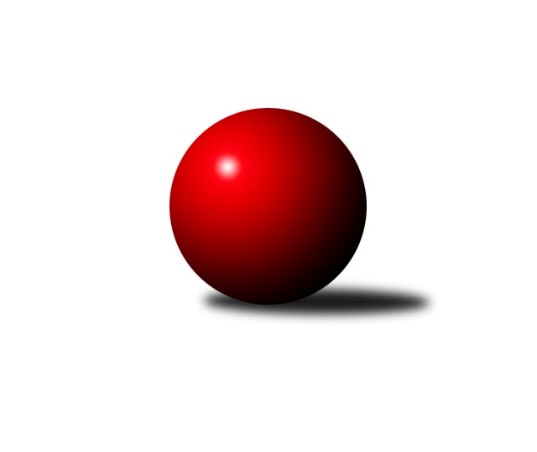 Č.22Ročník 2017/2018	16.3.2018Nejlepšího výkonu v tomto kole: 2634 dosáhlo družstvo: SK Meteor Praha DMistrovství Prahy 2 2017/2018Výsledky 22. kolaSouhrnný přehled výsledků:SK Meteor Praha D	- KK Slavoj Praha D	7:1	2634:2479	9.0:3.0	13.3.KK Slavia Praha C	- PSK Union Praha C	5:3	2391:2378	7.0:5.0	13.3.Sokol Kobylisy B	- KK Dopravní podniky Praha A	6:2	2312:2250	8.0:4.0	13.3.KK Slavia Praha B	- SK Uhelné sklady Praha C	7:1	2529:2410	10.0:2.0	13.3.Slavoj Velké Popovice A	- TJ Sokol Rudná C	5.5:2.5	2418:2356	6.0:6.0	14.3.TJ Radlice	- KK Slavia Praha D	6:2	2389:2330	9.0:3.0	14.3.TJ Sokol Praha-Vršovice B	- Sokol Kobylisy C	3.5:4.5	2289:2280	6.0:6.0	15.3.TJ Sokol Rudná C	- Sokol Kobylisy B	4:4	2325:2283	5.0:7.0	16.3.Tabulka družstev:	1.	SK Uhelné sklady Praha C	22	15	0	7	103.0 : 73.0 	145.5 : 118.5 	 2381	30	2.	Sokol Kobylisy B	22	13	3	6	103.0 : 73.0 	146.5 : 117.5 	 2349	29	3.	Slavoj Velké Popovice A	22	14	1	7	100.5 : 75.5 	142.0 : 122.0 	 2350	29	4.	TJ Sokol Rudná C	21	12	2	7	93.0 : 75.0 	136.0 : 116.0 	 2356	26	5.	KK Slavia Praha D	22	11	1	10	95.0 : 81.0 	122.5 : 141.5 	 2320	23	6.	Sokol Kobylisy C	22	11	1	10	91.5 : 84.5 	142.5 : 121.5 	 2333	23	7.	TJ Radlice	21	11	0	10	89.0 : 79.0 	136.0 : 116.0 	 2331	22	8.	KK Slavoj Praha D	20	9	3	8	78.0 : 82.0 	116.5 : 123.5 	 2352	21	9.	KK Slavia Praha B	22	10	0	12	87.0 : 89.0 	127.0 : 137.0 	 2339	20	10.	TJ Sokol Praha-Vršovice B	22	9	1	12	80.5 : 95.5 	128.0 : 136.0 	 2243	19	11.	KK Slavia Praha C	22	9	0	13	79.5 : 96.5 	120.0 : 144.0 	 2292	18	12.	SK Meteor Praha D	22	8	0	14	74.0 : 102.0 	126.5 : 137.5 	 2348	16	13.	KK Dopravní podniky Praha A	20	7	0	13	68.0 : 92.0 	110.0 : 130.0 	 2319	14	14.	PSK Union Praha C	22	6	0	16	66.0 : 110.0 	113.0 : 151.0 	 2291	12Podrobné výsledky kola:	 SK Meteor Praha D	2634	7:1	2479	KK Slavoj Praha D	Jan Petráček	 	 248 	 189 		437 	 1:1 	 436 	 	205 	 231		Roman Hrdlička	Jiří Chrdle	 	 215 	 186 		401 	 1:1 	 412 	 	213 	 199		Danuše Kuklová	Bedřich Bernátek	 	 222 	 189 		411 	 1:1 	 379 	 	164 	 215		Markéta Baťková	Vladimír Dvořák	 	 236 	 241 		477 	 2:0 	 439 	 	220 	 219		Jan Šipl	Miroslav Šostý	 	 234 	 223 		457 	 2:0 	 419 	 	205 	 214		Blanka Koubová	Zdeněk Boháč	 	 210 	 241 		451 	 2:0 	 394 	 	183 	 211		Vladimír Jahelkarozhodčí: Nejlepší výkon utkání: 477 - Vladimír Dvořák	 KK Slavia Praha C	2391	5:3	2378	PSK Union Praha C	Josef st. Kocan	 	 204 	 216 		420 	 2:0 	 367 	 	174 	 193		Jiří Haken	Michal Kocan	 	 187 	 185 		372 	 1:1 	 349 	 	163 	 186		Květa Pytlíková	Přemysl Jonák	 	 204 	 195 		399 	 0:2 	 428 	 	210 	 218		Jakub Pytlík	Milan ml. Mareš ml.	 	 200 	 205 		405 	 2:0 	 402 	 	198 	 204		Pavel Mezek	Jiří st. Kryda st.	 	 205 	 201 		406 	 1:1 	 411 	 	198 	 213		Václav Bouchal	Jiří ml. Kryda ml.	 	 189 	 200 		389 	 1:1 	 421 	 	225 	 196		Jiří Peterrozhodčí: Nejlepší výkon utkání: 428 - Jakub Pytlík	 Sokol Kobylisy B	2312	6:2	2250	KK Dopravní podniky Praha A	Václav Císař	 	 203 	 172 		375 	 0:2 	 407 	 	209 	 198		Jaroslav Vondrák	Jaroslav Krčma	 	 183 	 195 		378 	 2:0 	 310 	 	156 	 154		Bohumil Plašil	Josef Císař	 	 196 	 191 		387 	 2:0 	 372 	 	193 	 179		Jiří Brada	Vojtěch Vojtíšek	 	 219 	 185 		404 	 1:1 	 401 	 	199 	 202		Štěpán Kandl	Zdeněk Fůra	 	 196 	 193 		389 	 2:0 	 365 	 	190 	 175		Jan Novák	Marian Kovač	 	 196 	 183 		379 	 1:1 	 395 	 	195 	 200		Jiří Ludvíkrozhodčí: Nejlepší výkon utkání: 407 - Jaroslav Vondrák	 KK Slavia Praha B	2529	7:1	2410	SK Uhelné sklady Praha C	Tomáš Rybka	 	 189 	 220 		409 	 1:1 	 407 	 	208 	 199		Dana Školová	Nikola Zuzánková	 	 204 	 231 		435 	 2:0 	 393 	 	198 	 195		Miloslav Dušek	Michal Fořt	 	 212 	 197 		409 	 1:1 	 417 	 	223 	 194		Olga Brožová	Lidmila Fořtová	 	 223 	 222 		445 	 2:0 	 392 	 	201 	 191		Stanislava Sábová	Jiří Sládek	 	 206 	 223 		429 	 2:0 	 403 	 	185 	 218		Otakar Jakoubek	Pavel Forman	 	 196 	 206 		402 	 2:0 	 398 	 	194 	 204		Jiří Bendlrozhodčí: Nejlepší výkon utkání: 445 - Lidmila Fořtová	 Slavoj Velké Popovice A	2418	5.5:2.5	2356	TJ Sokol Rudná C	Bedřich Švec	 	 200 	 196 		396 	 1:1 	 414 	 	199 	 215		Irena Mikešová	Jaruška Havrdová	 	 221 	 200 		421 	 1:1 	 384 	 	176 	 208		Hana Poláčková	Josef Vodešil	 	 168 	 201 		369 	 1:1 	 369 	 	169 	 200		Anna Novotná	Jason Holt	 	 205 	 203 		408 	 2:0 	 354 	 	183 	 171		Eva Mařánková	Karel Balliš	 	 205 	 196 		401 	 0:2 	 415 	 	208 	 207		Jarmila Zimáková	Jiří Mrzílek	 	 219 	 204 		423 	 1:1 	 420 	 	214 	 206		Miluše Kohoutovározhodčí: Nejlepší výkon utkání: 423 - Jiří Mrzílek	 TJ Radlice	2389	6:2	2330	KK Slavia Praha D	Jan Kamín	 	 214 	 219 		433 	 2:0 	 379 	 	196 	 183		Zdeněk Novák	Karel Turek	 	 194 	 170 		364 	 1:1 	 403 	 	179 	 224		Karel Bernat	Leoš Kofroň	 	 204 	 200 		404 	 1:1 	 403 	 	208 	 195		Karel Myšák	Marek Lehner	 	 201 	 199 		400 	 2:0 	 384 	 	195 	 189		Petr Knap	Lukáš Lehner	 	 204 	 197 		401 	 2:0 	 362 	 	194 	 168		Tomáš Jiránek	Radek Lehner	 	 182 	 205 		387 	 1:1 	 399 	 	198 	 201		Filip Knaprozhodčí: Nejlepší výkon utkání: 433 - Jan Kamín	 TJ Sokol Praha-Vršovice B	2289	3.5:4.5	2280	Sokol Kobylisy C	Jiří Vilímovský	 	 187 	 185 		372 	 1:1 	 379 	 	186 	 193		Jiří Zouhar	Luboš Polák	 	 178 	 199 		377 	 1:1 	 383 	 	186 	 197		Jan Nowak	Václav Papež	 	 181 	 213 		394 	 2:0 	 329 	 	148 	 181		Anna Nowaková	Jiří Janata	 	 183 	 185 		368 	 0:2 	 396 	 	196 	 200		Zdeněk Šrot	Petr Finger	 	 193 	 202 		395 	 1:1 	 395 	 	187 	 208		Václav Jícha	Josef Hladík	 	 183 	 200 		383 	 1:1 	 398 	 	207 	 191		Michal Matyskarozhodčí: Nejlepší výkon utkání: 398 - Michal Matyska	 TJ Sokol Rudná C	2325	4:4	2283	Sokol Kobylisy B	Štěpán Fatka	 	 197 	 191 		388 	 0:2 	 407 	 	199 	 208		Marian Kovač	Jarmila Zimáková	 	 198 	 191 		389 	 2:0 	 367 	 	197 	 170		Václav Císař	Eva Mařánková	 	 167 	 157 		324 	 1:1 	 331 	 	181 	 150		Markéta Březinová	Anna Novotná	 	 199 	 196 		395 	 0:2 	 422 	 	203 	 219		Vojtěch Vojtíšek	Hana Poláčková	 	 175 	 209 		384 	 0:2 	 397 	 	182 	 215		Zdeněk Fůra	Miluše Kohoutová	 	 235 	 210 		445 	 2:0 	 359 	 	201 	 158		Josef Císařrozhodčí: Nejlepší výkon utkání: 445 - Miluše KohoutováPořadí jednotlivců:	jméno hráče	družstvo	celkem	plné	dorážka	chyby	poměr kuž.	Maximum	1.	Ludmila Erbanová 	TJ Sokol Rudná C	434.20	298.5	135.7	3.1	8/9	(455)	2.	Miloš ml. Beneš  ml.	TJ Radlice	421.13	288.2	132.9	3.3	6/9	(487)	3.	Pavel Forman 	KK Slavia Praha B	420.50	288.2	132.3	3.3	9/10	(463)	4.	Miloslav Dušek 	SK Uhelné sklady Praha C	419.15	289.3	129.8	4.9	10/10	(487)	5.	Lidmila Fořtová 	KK Slavia Praha B	418.06	288.6	129.5	4.9	7/10	(445)	6.	Vojtěch Vojtíšek 	Sokol Kobylisy B	416.06	285.3	130.8	5.2	10/11	(474)	7.	Josef st. Kocan 	KK Slavia Praha C	413.47	285.3	128.2	5.2	9/9	(441)	8.	Jiří Bendl 	SK Uhelné sklady Praha C	410.02	283.0	127.0	5.8	8/10	(445)	9.	Filip Knap 	KK Slavia Praha D	409.25	284.8	124.4	5.7	9/9	(451)	10.	Michal Matyska 	Sokol Kobylisy C	408.40	283.4	125.0	5.9	10/10	(452)	11.	Zdeněk Fůra 	Sokol Kobylisy B	407.38	289.1	118.3	6.6	11/11	(454)	12.	Jaroslav Vondrák 	KK Dopravní podniky Praha A	406.57	287.7	118.8	8.5	9/10	(443)	13.	Kateřina Holanová 	KK Slavoj Praha D	405.93	286.2	119.8	7.2	7/9	(471)	14.	Marian Kovač 	Sokol Kobylisy B	405.52	280.0	125.5	5.9	10/11	(428)	15.	Danuše Kuklová 	KK Slavoj Praha D	403.56	281.6	122.0	8.5	7/9	(465)	16.	Bedřich Švec 	Slavoj Velké Popovice A	403.20	286.7	116.5	8.4	10/10	(445)	17.	Václav Jícha 	Sokol Kobylisy C	401.65	277.4	124.2	8.4	10/10	(451)	18.	Roman Hrdlička 	KK Slavoj Praha D	401.35	284.9	116.4	7.4	6/9	(466)	19.	Richard Sekerák 	SK Meteor Praha D	401.04	279.1	121.9	7.0	9/10	(470)	20.	Jarmila Zimáková 	TJ Sokol Rudná C	401.03	278.0	123.1	7.1	9/9	(441)	21.	Štěpán Kandl 	KK Dopravní podniky Praha A	400.82	281.8	119.1	7.5	8/10	(422)	22.	Zdeněk Boháč 	SK Meteor Praha D	400.35	280.1	120.3	6.3	10/10	(451)	23.	Jan Kamín 	TJ Radlice	400.09	278.4	121.7	6.1	9/9	(436)	24.	Milan ml. Mareš  ml.	KK Slavia Praha C	399.53	281.3	118.2	7.5	8/9	(448)	25.	Karel Balliš 	Slavoj Velké Popovice A	398.92	279.8	119.1	7.8	10/10	(449)	26.	Jakub Pytlík 	PSK Union Praha C	398.46	276.0	122.5	8.3	10/10	(428)	27.	Jiří Mrzílek 	Slavoj Velké Popovice A	398.40	282.1	116.3	8.3	8/10	(452)	28.	Miroslav Šostý 	SK Meteor Praha D	398.31	282.9	115.4	7.9	9/10	(457)	29.	Miluše Kohoutová 	TJ Sokol Rudná C	397.62	284.5	113.1	8.1	9/9	(459)	30.	Jiří Ludvík 	KK Dopravní podniky Praha A	397.17	282.1	115.0	8.3	8/10	(450)	31.	Josef Hladík 	TJ Sokol Praha-Vršovice B	396.67	275.0	121.7	7.4	9/9	(465)	32.	Václav Bouchal 	PSK Union Praha C	395.74	276.0	119.8	7.2	10/10	(429)	33.	Petr Knap 	KK Slavia Praha D	395.74	281.6	114.2	8.6	8/9	(431)	34.	Lukáš Lehner 	TJ Radlice	392.72	281.2	111.5	8.1	9/9	(427)	35.	Václav Papež 	TJ Sokol Praha-Vršovice B	392.68	277.4	115.3	7.2	8/9	(428)	36.	Jan Šipl 	KK Slavoj Praha D	392.02	278.8	113.3	9.6	7/9	(457)	37.	Irena Mikešová 	TJ Sokol Rudná C	391.98	277.9	114.1	8.5	9/9	(433)	38.	Michal Kocan 	KK Slavia Praha C	391.92	275.9	116.0	6.4	8/9	(431)	39.	Karel Erben 	Sokol Kobylisy C	391.79	273.6	118.2	8.6	9/10	(446)	40.	Marek Lehner 	TJ Radlice	390.96	278.0	113.0	10.9	9/9	(427)	41.	Olga Brožová 	SK Uhelné sklady Praha C	390.95	279.3	111.7	8.2	10/10	(429)	42.	Jaruška Havrdová 	Slavoj Velké Popovice A	390.48	279.9	110.6	9.4	10/10	(444)	43.	Markéta Baťková 	KK Slavoj Praha D	389.70	273.9	115.8	8.6	8/9	(444)	44.	Vladimír Dvořák 	SK Meteor Praha D	389.09	277.8	111.3	9.0	10/10	(477)	45.	Blanka Koubová 	KK Slavoj Praha D	388.60	279.3	109.3	9.4	9/9	(444)	46.	Dana Školová 	SK Uhelné sklady Praha C	388.01	277.9	110.1	9.3	10/10	(442)	47.	Nikola Zuzánková 	KK Slavia Praha B	387.86	272.8	115.1	6.8	7/10	(449)	48.	Jason Holt 	Slavoj Velké Popovice A	387.14	279.1	108.0	10.7	10/10	(442)	49.	Pavel Mezek 	PSK Union Praha C	387.08	274.6	112.5	9.3	9/10	(443)	50.	Hana Hájková 	KK Slavia Praha C	386.59	269.8	116.8	7.9	9/9	(441)	51.	Vladimír Jahelka 	KK Slavoj Praha D	386.26	273.1	113.2	10.9	8/9	(417)	52.	Jan Nowak 	Sokol Kobylisy C	386.25	274.3	111.9	9.2	9/10	(407)	53.	Karel Bernat 	KK Slavia Praha D	384.52	275.1	109.5	10.5	9/9	(425)	54.	Zdeněk Novák 	KK Slavia Praha D	384.27	277.5	106.8	10.8	6/9	(455)	55.	Josef Císař 	Sokol Kobylisy B	383.31	273.1	110.3	10.0	10/11	(428)	56.	Tomáš Jiránek 	KK Slavia Praha D	381.98	278.3	103.6	11.1	9/9	(437)	57.	Zdeněk Šrot 	Sokol Kobylisy C	381.75	271.8	109.9	11.3	10/10	(420)	58.	Václav Císař 	Sokol Kobylisy B	381.51	275.6	105.9	10.5	11/11	(416)	59.	Tomáš Rybka 	KK Slavia Praha B	381.27	268.7	112.6	9.3	10/10	(429)	60.	Petr Finger 	TJ Sokol Praha-Vršovice B	380.97	270.1	110.9	10.4	9/9	(439)	61.	Bedřich Bernátek 	SK Meteor Praha D	380.44	273.4	107.0	11.1	10/10	(470)	62.	Leoš Kofroň 	TJ Radlice	379.59	267.9	111.6	9.1	9/9	(410)	63.	Eva Mařánková 	TJ Sokol Rudná C	379.20	272.1	107.1	12.3	6/9	(408)	64.	Jiří Peter 	PSK Union Praha C	378.00	268.7	109.3	11.5	7/10	(427)	65.	Tomáš Tejnor 	KK Slavia Praha B	377.94	264.9	113.0	10.3	9/10	(410)	66.	Jan Novák 	KK Dopravní podniky Praha A	377.36	266.4	111.0	8.5	7/10	(393)	67.	Josef Vodešil 	Slavoj Velké Popovice A	376.56	272.1	104.5	12.0	10/10	(413)	68.	Jiří Chrdle 	SK Meteor Praha D	376.47	273.5	103.0	13.4	7/10	(463)	69.	Radek Lehner 	TJ Radlice	375.97	268.0	108.0	8.5	9/9	(413)	70.	Milan st. Mareš  st.	KK Slavia Praha C	375.84	260.7	115.1	11.8	7/9	(427)	71.	Eva Kozáková 	SK Uhelné sklady Praha C	374.92	272.9	102.0	12.7	7/10	(409)	72.	Petr Soukup 	KK Dopravní podniky Praha A	374.35	261.1	113.3	10.3	8/10	(417)	73.	Květa Pytlíková 	PSK Union Praha C	373.39	266.8	106.6	11.1	10/10	(421)	74.	Anna Novotná 	TJ Sokol Rudná C	373.21	269.6	103.6	10.6	8/9	(418)	75.	Jiří Haken 	PSK Union Praha C	368.44	262.3	106.1	10.7	9/10	(406)	76.	Anna Nowaková 	Sokol Kobylisy C	368.01	260.8	107.2	9.7	10/10	(414)	77.	Hana Poláčková 	TJ Sokol Rudná C	367.11	264.6	102.5	11.4	7/9	(440)	78.	Jaroslav Krčma 	Sokol Kobylisy B	365.38	267.8	97.6	13.0	10/11	(416)	79.	Jaroslav Havránek 	TJ Sokol Praha-Vršovice B	363.87	265.6	98.3	12.4	8/9	(400)	80.	Vladimír Tala 	KK Slavia Praha B	354.31	256.8	97.5	13.1	8/10	(377)	81.	Jiří Vilímovský 	TJ Sokol Praha-Vršovice B	349.29	262.1	87.2	16.9	7/9	(392)	82.	Jiří ml. Kryda  ml.	KK Slavia Praha C	348.86	248.7	100.1	14.2	9/9	(389)	83.	Jiří Janata 	TJ Sokol Praha-Vršovice B	348.56	258.2	90.4	14.2	8/9	(421)		Evžen Valtr 	KK Slavoj Praha D	494.50	314.5	180.0	0.5	1/9	(506)		Jan Petráček 	SK Meteor Praha D	437.00	315.0	122.0	8.0	1/10	(437)		Anna Neckařová 	KK Dopravní podniky Praha A	436.00	287.0	149.0	7.0	1/10	(436)		Jiří Sládek 	KK Slavia Praha B	423.55	288.7	134.9	3.2	4/10	(456)		Jan Václavík 	KK Slavia Praha D	415.37	286.7	128.6	7.9	5/9	(448)		Jindra Kafková 	SK Uhelné sklady Praha C	411.62	292.2	119.4	6.8	3/10	(444)		Miroslava Martincová 	SK Meteor Praha D	411.00	279.0	132.0	6.0	1/10	(411)		Libor Povýšil 	SK Uhelné sklady Praha C	411.00	286.0	125.0	9.0	1/10	(411)		Josef Dvořák 	KK Slavoj Praha D	411.00	287.0	124.0	2.0	1/9	(411)		Milan Švarc 	KK Dopravní podniky Praha A	410.00	283.3	126.7	5.0	3/10	(456)		Jindřich Málek 	KK Dopravní podniky Praha A	410.00	285.0	125.0	3.0	1/10	(410)		Přemysl Jonák 	KK Slavia Praha C	399.50	267.0	132.5	7.0	1/9	(400)		Otakar Jakoubek 	SK Uhelné sklady Praha C	398.61	282.7	115.9	8.6	6/10	(438)		Čeněk Zachař 	Slavoj Velké Popovice A	396.50	270.5	126.0	5.0	2/10	(400)		Jiřina Mansfeldová 	PSK Union Praha C	396.00	280.3	115.7	6.8	2/10	(417)		Jiří Tala 	KK Slavia Praha B	395.25	278.5	116.8	9.0	4/10	(409)		Jindřich Habada 	KK Dopravní podniky Praha A	395.00	273.0	122.0	5.5	1/10	(396)		Jaroslav Michálek 	KK Dopravní podniky Praha A	393.33	275.8	117.5	8.7	3/10	(405)		Jana Dušková 	SK Uhelné sklady Praha C	392.00	294.0	98.0	11.0	1/10	(392)		Jiří Brada 	KK Dopravní podniky Praha A	390.50	287.1	103.4	9.5	5/10	(420)		Miroslav Málek 	KK Dopravní podniky Praha A	389.67	280.0	109.7	10.2	3/10	(397)		Zuzana Edlmannová 	SK Meteor Praha D	388.00	275.7	112.3	9.5	3/10	(414)		Pavel Šťovíček 	Slavoj Velké Popovice A	386.50	270.0	116.5	9.0	2/10	(405)		Miloslav Fous 	PSK Union Praha C	386.00	276.0	110.0	7.0	1/10	(386)		Vladimír Fořt 	SK Meteor Praha D	385.75	282.9	102.9	10.9	5/10	(450)		Petr Štich 	SK Uhelné sklady Praha C	384.55	269.8	114.8	10.9	5/10	(415)		František Stibor 	Sokol Kobylisy C	384.50	266.5	118.0	8.0	1/10	(423)		Stanislava Sábová 	SK Uhelné sklady Praha C	384.25	272.8	111.4	9.8	4/10	(419)		Jana Cermanová 	Sokol Kobylisy B	382.00	268.0	114.0	10.0	1/11	(382)		Petr Stoklasa 	KK Dopravní podniky Praha A	380.00	274.1	105.9	7.9	4/10	(412)		Jiří Štoček 	KK Dopravní podniky Praha A	379.00	270.0	109.0	8.0	1/10	(379)		Ladislav Musil 	Slavoj Velké Popovice A	378.00	271.0	107.0	3.0	1/10	(378)		Markéta Březinová 	Sokol Kobylisy B	377.50	267.7	109.8	13.0	4/11	(412)		Luboš Polák 	TJ Sokol Praha-Vršovice B	375.00	266.6	108.4	9.0	3/9	(385)		Michal Fořt 	KK Slavia Praha B	373.58	266.4	107.2	9.7	6/10	(409)		Deno Klos 	KK Dopravní podniky Praha A	372.00	265.8	106.2	8.4	5/10	(411)		Karel Turek 	TJ Radlice	371.23	265.2	106.0	10.3	5/9	(406)		Karel Myšák 	KK Slavia Praha D	370.18	273.9	96.3	12.6	5/9	(403)		Renata Göringerová 	PSK Union Praha C	370.00	264.0	106.0	11.0	1/10	(370)		Jana Fišerová 	TJ Sokol Rudná C	370.00	265.0	105.0	12.0	1/9	(370)		Jan Kratochvil 	Slavoj Velké Popovice A	370.00	265.5	104.5	14.5	1/10	(377)		Štěpán Fatka 	TJ Sokol Rudná C	368.67	254.9	113.8	10.6	3/9	(388)		Josef Málek 	KK Dopravní podniky Praha A	366.67	269.0	97.7	13.0	3/10	(395)		Jiří Zouhar 	Sokol Kobylisy C	366.00	257.5	108.5	12.0	2/10	(379)		Karel Wolf 	TJ Sokol Praha-Vršovice B	365.75	261.5	104.3	10.0	4/9	(397)		Ivo Vávra 	TJ Sokol Praha-Vršovice B	357.50	258.0	99.5	15.0	2/9	(358)		Vladimír Kněžek 	KK Slavia Praha D	355.05	265.4	89.7	13.1	5/9	(418)		Luboš Maruna 	KK Slavoj Praha D	353.75	260.4	93.4	14.1	4/9	(388)		Jiří st. Kryda  st.	KK Slavia Praha C	344.55	252.2	92.4	15.1	5/9	(406)		Jaromír Deák 	Sokol Kobylisy B	343.00	236.0	107.0	10.0	1/11	(343)		Jitka Vykouková 	PSK Union Praha C	341.00	254.7	86.4	14.8	5/10	(369)		Jan Vojáček 	TJ Radlice	339.00	244.5	94.5	13.3	2/9	(359)		Jiří Bílka 	Sokol Kobylisy B	334.00	265.0	69.0	22.0	1/11	(334)		Jan Kleger 	TJ Sokol Rudná C	323.00	249.0	74.0	16.0	1/9	(323)		Bohumil Plašil 	KK Dopravní podniky Praha A	310.00	223.0	87.0	14.0	1/10	(310)		Taťána Bradová 	KK Dopravní podniky Praha A	300.00	223.0	77.0	19.0	1/10	(300)		Josef Besler 	KK Slavia Praha D	293.00	240.0	53.0	28.0	1/9	(293)Sportovně technické informace:Starty náhradníků:registrační číslo	jméno a příjmení 	datum startu 	družstvo	číslo startu15944	Jakub Pytlík	13.03.2018	PSK Union Praha C	7x
Hráči dopsaní na soupisku:registrační číslo	jméno a příjmení 	datum startu 	družstvo	Program dalšího kola:23. kolo20.3.2018	út	17:00	SK Meteor Praha D - KK Slavia Praha C	20.3.2018	út	17:30	Sokol Kobylisy C - KK Slavia Praha B	20.3.2018	út	17:30	SK Uhelné sklady Praha C - TJ Radlice	20.3.2018	út	17:30	KK Slavia Praha D - Sokol Kobylisy B	21.3.2018	st	17:00	KK Dopravní podniky Praha A - Slavoj Velké Popovice A	22.3.2018	čt	17:30	KK Slavoj Praha D - TJ Sokol Praha-Vršovice B	22.3.2018	čt	17:30	TJ Sokol Rudná C - PSK Union Praha C	Nejlepší šestka kola - absolutněNejlepší šestka kola - absolutněNejlepší šestka kola - absolutněNejlepší šestka kola - absolutněNejlepší šestka kola - dle průměru kuželenNejlepší šestka kola - dle průměru kuželenNejlepší šestka kola - dle průměru kuželenNejlepší šestka kola - dle průměru kuželenNejlepší šestka kola - dle průměru kuželenPočetJménoNázev týmuVýkonPočetJménoNázev týmuPrůměr (%)Výkon3xVladimír DvořákMeteor D4772xVladimír DvořákMeteor D113.934774xMiroslav ŠostýMeteor D4574xJan KamínRadlice A111.544333xZdeněk BoháčMeteor D4513xLidmila FořtováSl. Praha B109.834454xLidmila FořtováSl. Praha B4451xJakub PytlíkUnion Praha C109.494282xJan ŠiplSlavoj D4392xMiroslav ŠostýMeteor D109.154571xJan PetráčekMeteor D4372xZdeněk BoháčMeteor D107.72451